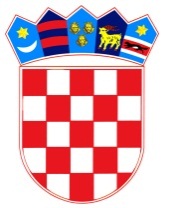            REPUBLIKA HRVATSKAOSJEČKO-BARANJSKA ŽUPANIJA            OPĆINA ŠODOLOVCI                    Općinsko vijećeKLASA: 021-05/20-02/6URBROJ: 2121/11-01-20-1Šodolovci, 13. studenoga 2020.	Na temelju članka 33. Statuta Općine Šodolovci („Službeni glasnik“ Općine Šodolovci broj 03/09, 2/13, 7/16 i 4/18), sazivam27. SJEDNICU OPĆINSKOG VIJEĆAOPĆINE ŠODOLOVCIza četvrtak, 19. studenoga 2020. godine u 19.00 sati u prostorijama Općine Šodolovci, u Šodolovcima, Ive Andrića 3, za koju predlažem slijedećiD n e v n i  r e d:Razmatranje i usvajanje zapisnika sa 26. sjednice Općinskog vijeća Općine Šodolovci,Nacrt Strategije razvoja pametne Općine Šodolovci 2020. – 2023.,Razno,PREDSJEDNIK OPĆINSKOG VIJEĆA:                                                                                        Lazar Telenta